Presenting the Pro-Life Message in Southeastern Michigan Since 1970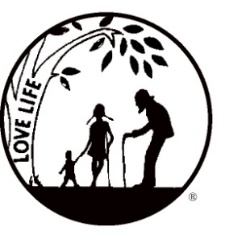 Right to Life - LIFESPAN Life is like an arch. If you discard one segment as worthless, the span collapses — the value of all life brought low.www.miLIFESPAN.org                                                                                                                 September 17, 2019    31NEW LOCATIOHello, Champions!        Some Updates for all to note. We have a new Office Manager who started August 27. Her name is Mary Jo Hodge. Mary Jo is retired after 30 years from Blue Cross Blue Shield and is very well versed in all aspects of office procedures, computer programs, very customer friendly and most importantly been in the pro-life movement for years. Welcome.         The Walk for Life was Sunday, September 15th and was very successful despite the rain. The walkers were troopers and completed the 3 miles in the rain. THANK YOU!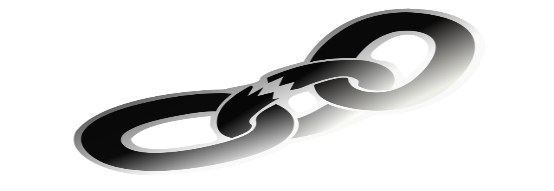 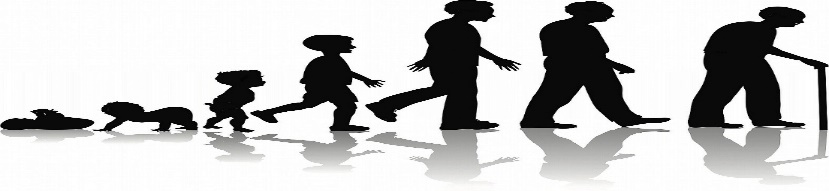 32nd ANNUAL LIFE CHAIN IS SUNDAY OCTOBER 6, 2019 2:00-3:30pm***NEW LOCATION THIS YEAR***IN LIVONIA: FARMINGTON ROAD, NORTH OF 5 MILE IN FRONT OF PLANED PARENTHOOD and NORTH. PLEASE JOIN US TO SHOW YOUR SUPPORT FOR LIFE. PLEASE CALL OUR OFFICE (734-422-6230) IF YOU WANT TO PARTICIPATE AT THIS LOCATION. YOU MAY ALSO WISH TO CHECK ON OTHER LOCATIONS.PLEASE NOTE THAT AS OF NEXT MONTH NOVEMBER “CHURCH NOTES” WILL BE CALLED (“WCC NEWS”) WAYNE COUNTY CHAPTER NEWS. THE CHURCH NOTES WILL BE INCLUDED.                                                                                   Yours in LIFE,Gary C RadomskiDirector, Wayne County/Downriver ChapterWayne County Chapter32540 Schoolcraft Rd., Suite 210Livonia, MI 48150-4305email: wcdr@rtl-lifespan.org734-422-6230     Fax 734-422-8116www.miLIFESPAN.org